Sears-Kay 100k and Bartlett Lake 200k Support Plan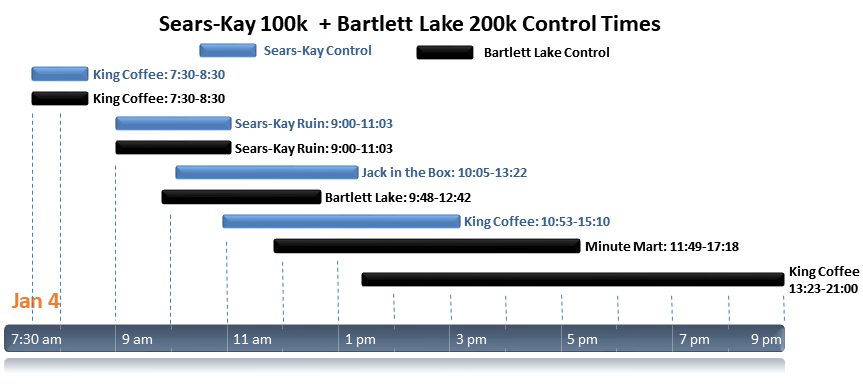 Start time: 7:30Start Location: King Coffee Roastery https://goo.gl/maps/bxkVfiotVzJBUfTw6The coffee shop opens at 7:00START: King Coffee (100k, 200k): Breakfast snacks at start: Coffee, Danish, bananas, waterMikeCP 2: Sears-Kay Ruin (100k, 200k): 9:00-11:03. All climbing to that point. Expect 1st riders at 9:30 or so.Mike – Breakfast: Water, coffee, Frappuccino, bananas, cookies, pastry, burritos?, hash browns?, trail mixCP 3: Bartlett Lake (200k): Self supportedJack in the Box, Carefree Hwy & 23rd Ave (100k): Jenn – Snacks: water, PB pretzel bites, cookies, bananas, M&Ms, Fig bars, trail mixCP 4:Subway finish (100k): Mike – LunchMinute Mart, I-17 & New River Rd (200k): Jenn – Snacks: water, PB pretzel bites, cookies, bananas, M&Ms, Fig bars, trail mixCP 5: Subway finish (200k): Mike – Lunch: Subway